GUIDELINESFOR THE CONDUCT OF TESTSFOR DISTINCTNESS, UNIFORMITY AND STABILITYprepared by an expert from  to be considered by the
Enlarged Editorial Committee at its meetingto be held in Geneva, on January 8 and 9, 2014Alternative Names:*ASSOCIATED DOCUMENTSThese Test Guidelines should be read in conjunction with the General Introduction and its associated TGP documents.TABLE OF CONTENTS	PAGE1.	Subject of these Test Guidelines	32.	Material Required	33.	Method of Examination	33.1	Number of Growing Cycles	33.2	Testing Place	33.3	Conditions for Conducting the Examination	33.4	Test Design	33.5	Additional Tests	44.	Assessment of Distinctness, Uniformity and Stability	44.1	Distinctness	44.2	Uniformity	54.3	Stability	55.	Grouping of Varieties and Organization of the Growing Trial	56.	Introduction to the Table of Characteristics	66.1	Categories of Characteristics	66.2	States of Expression and Corresponding Notes	66.3	Types of Expression	66.4	Example Varieties	76.5	Legend	77.	Table of Characteristics/Tableau des caractères/Merkmalstabelle/Tabla de caracteres	88.	Explanations on the Table of Characteristics	118.1	Explanations covering several characteristics	118.2	Explanations for individual characteristics	118.3	Growth Stages	159.	Literature	1710.	Technical Questionnaire	18Subject of these Test Guidelines	These Test Guidelines apply to all varieties of Arachis hypogaea L..Material Required2.1	The competent authorities decide on the quantity and quality of the plant material required for testing the variety and when and where it is to be delivered.  Applicants submitting material from a State other than that in which the testing takes place must ensure that all customs formalities and phytosanitary requirements are complied with. 2.2	The material is to be supplied in the form of seed.2.3	The minimum quantity of plant material, to be supplied by the applicant, should be:1,000 seeds.The seed should meet the minimum requirements for germination, species and analytical purity, health and moisture content, specified by the competent authority.2.4	The plant material supplied should be visibly healthy, not lacking in vigor, nor affected by any important pest or disease. 2.5	The plant material should not have undergone any treatment which would affect the expression of the characteristics of the variety, unless the competent authorities allow or request such treatment.  If it has been treated, full details of the treatment must be given.Method of Examination3.1	Number of Growing CyclesThe minimum duration of tests should normally be a single growing cycle.3.2	Testing Place	Tests are normally conducted at one place.  In the case of tests conducted at more than one place, guidance is provided in TGP/9 “Examining Distinctness”. 3.3	Conditions for Conducting the Examination3.3.1	The tests should be carried out under conditions ensuring satisfactory growth for the expression of the relevant characteristics of the variety and for the conduct of the examination.3.3.2	The optimum stage of development for the assessment of each characteristic is indicated by a number in the second column of the Table of Characteristics.  The stages of development denoted by each number are described in Chapter 8.2.3.3.3	Because daylight varies, color determinations made against a color chart should be made either in a suitable cabinet providing artificial daylight or in the middle of the day in a room without direct sunlight.  The spectral distribution of the illuminant for artificial daylight should conform with the CIE Standard of Preferred Daylight D 6500 and should fall within the tolerances set out in the British Standard 950, Part I.  These determinations should be made with the plant part placed against a white background.  The color chart and version used should be specified in the variety description.3.4	Test Design3.4.1	Each test should be designed to result in a total of at least 60 plants, which should be divided between at least 2 replicates.3.4.2	The design of the tests should be such that plants or parts of plants may be removed for measurement or counting without prejudice to the observations which must be made up to the end of the growing cycle.3.5	Additional Tests	Additional tests, for examining relevant characteristics, may be established.Assessment of Distinctness, Uniformity and Stability4.1	Distinctness 	4.1.1	General Recommendations	It is of particular importance for users of these Test Guidelines to consult the General Introduction prior to making decisions regarding distinctness.  However, the following points are provided for elaboration or emphasis in these Test Guidelines. Further guidance is provided in documents TGP/9 “Examining Distinctness” and TGP/8 “Trial Design and Techniques Used in the Examination of Distinctness, Uniformity and Stability”.	4.1.2	Consistent Differences	The differences observed between varieties may be so clear that more than one growing cycle is not necessary.  In addition, in some circumstances, the influence of the environment is not such that more than a single growing cycle is required to provide assurance that the differences observed between varieties are sufficiently consistent.  One means of ensuring that a difference in a characteristic, observed in a growing trial, is sufficiently consistent is to examine the characteristic in at least two independent growing cycles.	4.1.3	Clear Differences	Determining whether a difference between two varieties is clear depends on many factors, and should consider, in particular, the type of expression of the characteristic being examined, i.e. whether it is expressed in a qualitative, quantitative, or pseudo-qualitative manner.  Therefore, it is important that users of these Test Guidelines are familiar with the recommendations contained in the General Introduction prior to making decisions regarding distinctness.	4.1.4	Number of Plants / Parts of Plants to be Examined	Unless otherwise indicated, for the purposes of distinctness, all observations on single plants should be made on 20 plants or parts taken from each of 20 plants and any other observations made on all plants in the test, disregarding any off-type plants.  In the case of observations of parts taken from single plants, the number of parts to be taken from each of the plants should be 1.	4.1.5	Method of Observation 	The recommended method of observing the characteristic for the purposes of distinctness is indicated by the following key in the second column of the Table of Characteristics (see document TGP/9 “Examining Distinctness”, Section 4 “Observation of characteristics”):MG:	single measurement of a group of plants or parts of plantsMS:	measurement of a number of individual plants or parts of plantsVG:	visual assessment by a single observation of a group of plants or parts of plantsVS:	visual assessment by observation of individual plants or parts of plantsType of observation:  visual (V) or measurement (M)“Visual” observation (V) is an observation made on the basis of the expert’s judgment.  For the purposes of this document, “visual” observation refers to the sensory observations of the experts and, therefore, also includes smell, taste and touch.  Visual observation includes observations where the expert uses reference points (e.g. diagrams, example varieties, side-by-side comparison) or non-linear charts (e.g. color charts).  Measurement (M) is an objective observation against a calibrated, linear scale e.g. using a ruler, weighing scales, colorimeter, dates, counts, etc.Type of record:  for a group of plants (G) or for single, individual plants (S)For the purposes of distinctness, observations may be recorded as a single record for a group of plants or parts of plants (G), or may be recorded as records for a number of single, individual plants or parts of plants (S).  In most cases, “G” provides a single record per variety and it is not possible or necessary to apply statistical methods in a plant-by-plant analysis for the assessment of distinctness.In cases where more than one method of observing the characteristic is indicated in the Table of Characteristics (e.g. VG/MG), guidance on selecting an appropriate method is provided in document TGP/9, Section 4.2.4.2	Uniformity4.2.1	It is of particular importance for users of these Test Guidelines to consult the General Introduction prior to making decisions regarding uniformity.  However, the following points are provided for elaboration or emphasis in these Test Guidelines: 4.2.2	Uniformity assessment by off-types (characteristics observed on different sample sizes) In cases where samples of different sizes are used for the assessment of uniformity of different characteristics, guidance should be given for all sample sizes.  In such cases, the relevant sample size for each characteristic should be indicated in the Table of Characteristics.		4.2.2.1	Uniformity assessment on all plants in the testFor the assessment of uniformity in a sample of 60 plants, a population standard of 1% and an acceptance probability of at least 95 % should be applied.  In the case of a sample size of 60 plants, 2 off-types are allowed.4.3	Stability4.3.1	In practice, it is not usual to perform tests of stability that produce results as certain as those of the testing of distinctness and uniformity.  However, experience has demonstrated that, for many types of variety, when a variety has been shown to be uniform, it can also be considered to be stable.4.3.2	Where appropriate, or in cases of doubt, stability may be further examined by testing a new seed stock to ensure that it exhibits the same characteristics as those shown by the initial material supplied.Grouping of Varieties and Organization of the Growing Trial5.1	The selection of varieties of common knowledge to be grown in the trial with the candidate varieties and the way in which these varieties are divided into groups to facilitate the assessment of distinctness are aided by the use of grouping characteristics.  5.2	Grouping characteristics are those in which the documented states of expression, even where produced at different locations, can be used, either individually or in combination with other such characteristics:  (a) to select varieties of common knowledge that can be excluded from the growing trial used for examination of distinctness;  and (b) to organize the growing trial so that similar varieties are grouped together.5.3	The following have been agreed as useful grouping characteristics:(a)	Plant: growth habit (characteristic 1)(b)	Primary branch: flowering pattern (characteristic 9)(c)	Pod: number of kernels (characteristic 12)(d)	Kernel: main color of testa (characteristic 13)(e)	Kernel: presence of secondary color of mature testa (characteristic 14)5.4	Guidance for the use of grouping characteristics, in the process of examining distinctness, is provided through the General Introduction and document TGP/9 “Examining Distinctness”. Introduction to the Table of Characteristics6.1	Categories of Characteristics	6.1.1	Standard Test Guidelines Characteristics	Standard Test Guidelines characteristics are those which are approved by UPOV for examination of DUS and from which members of the  can select those suitable for their particular circumstances.	6.1.2	Asterisked Characteristics	Asterisked characteristics (denoted by *) are those included in the Test Guidelines which are important for the international harmonization of variety descriptions and should always be examined for DUS and included in the variety description by all members of the Union, except when the state of expression of a preceding characteristic or regional environmental conditions render this inappropriate.6.2	States of Expression and Corresponding Notes6.2.1	States of expression are given for each characteristic to define the characteristic and to harmonize descriptions.  Each state of expression is allocated a corresponding numerical note for ease of recording of data and for the production and exchange of the description.6.2.2	In the case of qualitative and pseudo-qualitative characteristics (see Chapter 6.3), all relevant states of expression are presented in the characteristic.  However, in the case of quantitative characteristics with 5 or more states, an abbreviated scale may be used to minimize the size of the Table of Characteristics.  For example, in the case of a quantitative characteristic with 9 states, the presentation of states of expression in the Test Guidelines may be abbreviated as follows:However, it should be noted that all of the following 9 states of expression exist to describe varieties and should be used as appropriate:6.2.3	Further explanation of the presentation of states of expression and notes is provided in document TGP/7 “Development of Test Guidelines”.6.3	Types of Expression	An explanation of the types of expression of characteristics (qualitative, quantitative and pseudo-qualitative) is provided in the General Introduction.6.4	Example Varieties	Where appropriate, example varieties are provided to clarify the states of expression of each characteristic.6.5	Legend(*)	Asterisked characteristic 	– see Chapter 6.1.2QL	Qualitative characteristic 	– see Chapter 6.3QN	Quantitative characteristic 	– see Chapter 6.3PQ	Pseudo-qualitative characteristic 	– see Chapter 6.3MG, MS, VG, VS 	– see Chapter 4.1.5(a)	See Explanations on the Table of Characteristics in Chapter 8.1.(+)	See Explanations on the Table of Characteristics in Chapter 8.2.Table of Characteristics/Tableau des caractères/Merkmalstabelle/Tabla de caracteresExplanations on the Table of Characteristics8.1	Explanations covering several characteristicsCharacteristics containing the following key in the second column of the Table of Characteristics should be examined as indicated below: (a)	Observations on the basal leaflet should be made on a fully developed basal leaflet.8.2	Explanations for individual characteristicsAd. 2:  Plant: density	Plant density is a combination of the amount of branching and the number of leaves.Ad. 4:  Main stem: presence of flowersAd. 9:  Primary branch: flowering pattern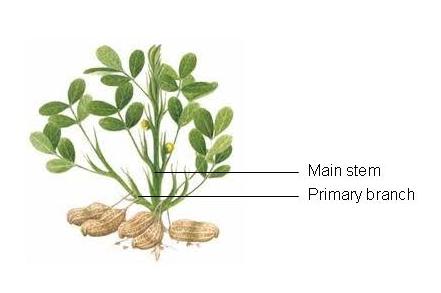 alternate (1): nodes with flowers alternating with nodes without flowerssequential (2): flowers on every nodeAd 6:  Basal leaflet: lengthAd 7:  Basal leaflet: position of broadest partAd. 8:  Basal leaflet: shape of apexAd. 10:  Pod: constrictionsAd. 11:  Pod: reticulation of surfaceA pattern or arrangement of interlacing lines resembling a net on the surface of the pod. The degree of reticulation correlates with the depth of the pattern.Ad. 12:  Pod: number of kernels	Varieties with two kernels may occasionally present one or three kernels.Ad. 13:  Kernel: main color of testa	The main color is the color with the largest surface area.  In cases where the areas of the main and secondary color are too similar to reliably decide which color has the largest area, the darkest color is considered to be the main color.	Observations should be made on the mature testa.Ad. 14:  Kernel: presence of secondary color of mature testa	Observations should be made on the mature testa, two weeks after harvesting. Ad. 15:  Kernel: weight	Observations should be made on 100 seeds with moisture content at 7%.Ad. 17:  Time of maturity	The time of maturity is when 50% of plants have reached growth stage 85.Ad. 18:  Shell: thickness	Observations should be made 2 weeks after harvesting.8.3	Growth StagesCharacteristics containing the 2-digit code in the second column of the Table of Characteristics should be examined as indicated below: 1  Leaves are counted from the cotyledon node (= node 0)
2  Side shoot development may occur earlier; in this case continue with principal growth stage 2
3  Only for varieties with a determinate flowering period
4  Criteria of maturity: Pericarp hard, with distinct texture, can be split open easilyLiteratureMunger, P., Bleiholder, H., Hack, H., Heß, M., Stauss, R., van den Boom T., Weber, E., 1998: Phenological Growth Stages of the Peanut plant (Arachis hypogaea L.): Codification and Description according to the BBCH Scale – with figures. Journal of Agronomy and Crop Science 180 (2): 101–107. Pittman, Roy N., editor 1995. United States Peanut Descriptors. U.S. Department of Agriculture, Agricultural Research Services, ARS-132.Technical Questionnaire[End of document]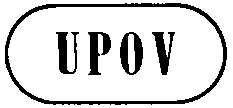 ETG/93/4(proj.4)ORIGINAL: EnglishDATE:  2013-07-31ETG/93/4(proj.4)ORIGINAL: EnglishDATE:  2013-07-31INTERNATIONAL  FOR THE PROTECTION OF NEW VARIETIES OF PLANTS INTERNATIONAL  FOR THE PROTECTION OF NEW VARIETIES OF PLANTS INTERNATIONAL  FOR THE PROTECTION OF NEW VARIETIES OF PLANTS INTERNATIONAL  FOR THE PROTECTION OF NEW VARIETIES OF PLANTS INTERNATIONAL  FOR THE PROTECTION OF NEW VARIETIES OF PLANTS DRAFTDRAFTDRAFTGROUNDNUTUPOV Code: ARACH_HYPArachis hypogaea L.*Botanical nameEnglishFrenchGermanSpanishArachis hypogaea L.Groundnut, PeanutArachideErdnußCacahuete, ManíThe purpose of these guidelines (“Test Guidelines”) is to elaborate the principles contained in the General Introduction (document TG/1/3), and its associated TGP documents, into detailed practical guidance for the harmonized examination of distinctness, uniformity and stability (DUS) and, in particular, to identify appropriate characteristics for the examination of DUS and production of harmonized variety descriptions.StateNotesmall3medium5large7StateNotevery small1very small to small2small3small to medium4medium5medium to large6large7large to very large8very large9
English
français
deutsch
españolExample Varieties
Exemples
Beispielssorten
Variedades ejemplo
Note/
Nota
(*)61-69
VGPlant: growth habitPlante : portPflanze: WuchsformPlanta:  hábito de crecimientoQNerectdresséaufrechterguidoTufa1semi-erectdemi-dresséhalbaufrechtsemierguidoSellie2prostrateétaléliegendpostradoInkanyezi3

(+)61-69
VGPlant: densityPlante : densitéPflanze: DichtePlanta:  densidadQNsparseclairseméelockerlaxaMwenje1mediummoyennemittelmediaNyanda2densedensedichtdensaARC- Oleic23
(*)61-69
VGStem: anthocyanin colorationTige : pigmentation anthocyaniqueTrieb: AnthocyanfärbungTallo:  pigmentación antociánicaQNabsent or weakabsente ou faiblefehlend oder schwachausente o débilHarts, Kwarts1mediummoyennemittelmediaSellie2strongfortestarkfuerteKanosel3
(*)
(+)61-69
VGMain stem: presence of flowersTige principale : présence de fleursHauptsproß: Vorhandensein von BlütenTallo principal:  presencia de floresQLabsentabsentesfehlendausentes1presentprésentesvorhandenpresentesAkwa965-69
VGLeaf: intensity of green colorFeuille : intensité de la couleur verteBlatt: Intensität der GrünfärbungHoja:  intensidad del color verdeQN(a)lightclairehellclaroARC-Opal11mediummoyennemittelmedioARC-Oleic22darkfoncéedunkeloscuro3
(*)
(+)65-69
VG/
MGBasal leaflet: length Foliole de base : longueur Basales Fiederblatt: LängeFoliolo basal:  longitud QN(a)shortcourtekurzcortoSellie1mediummoyennemittelmedioTufa2longlonguelanglargoARC-Opal13
(*)
(+)65-69
VGBasal leaflet: position of broadest partFoliole de base : position de la partie la plus largeBasales Fiederblatt: Position des breitesten TeilsFoliolo basal:  posición de la parte más anchaQN(a)strongly towards apexfortement vers le sommet stark zur Spitze hinfuertemente hacia el ápiceARC-Oleic21moderately towards apexmodérément vers le sommetmäßig zur Spitze hinmoderadamente hacia el ápice2at middleau milieuin der Mitteen la mitadARC-Opal13
(*)
(+)65-69
VGBasal leaflet: shape of apexFoliole de base : forme du sommetBasales Fiederblatt: Form der SpitzeFoliolo basal:  forma del ápicePQ(a)narrow pointeden pointe étroiteschmal zugespitztde punta estrechaARC-Opal1, Kwarts1broad pointeden pointe largebreit zugespitztde punta anchaAkwa2roundedarrondieabgerundetredondeadoARC-Oleic23retuseéchancréeeingedrücktretusoTamrun 964
(*)
(+)61-69
VGPrimary branch: flowering patternBranche principale : type de floraisonPrimärast: Anordnung der BlütenRama primaria:  pauta de floraciónQLalternatealternéeabwechselndalternaARC-Opal11sequentialséquentiellesequentiellsecuencialAkwa, ARC-Oleic22
(*)
(+)88-89
VGPod: constrictionsCoque : étranglementHülse: EinschnürungVaina:  estrangulamientosQNabsent or very weakabsent ou très faiblefehlend oder sehr geringausentes o muy débiles1weakfaiblegeringdébilesARC-Oleic22mediummoyenmittelmediosARC-Opal13strongfortstarkfuertesInkanyezi4very strongtrès fortsehr starkmuy fuertes5
(*)
(+)99
VGPod: reticulation of surfaceCoque : réticulation de la surfaceHülse: Netzmuster auf OberflächeVaina:  reticulado de la superficie QNweakfaibleschwachdébil1mediummoyennemittelmedioARC-Oleic22strongfortestarkfuerte3
(*)
(+)99
VGPod: number of kernelsCoque : nombre de grainesHülse: Anzahl SamenVaina:  número de semillasQLtwodeuxzweidosAkwa1three or moretrois ou plusdrei oder mehrtres o másKanosel2
(*)
(+)VGKernel: main color of testaGraine : couleur principale du tégumentSamen: Hauptfarbe der SamenschaleSemilla:  color principal de la testaPQwhiteblancweissblancoWhite Kayabi1brownish pinkrose brunâtrebräunlichrosarosa amarronadoAkwa, Kwarts2redrougerotrojoHarts, Kanosel3purplepourprepurpurnpúrpuraKurorakkasel4
(*)
(+)VGKernel: presence of secondary color of mature testaGraine : présence d’une couleur secondaire sur le tégument mûr Samen: Vorhandensein von Sekundärfarbe der reifen SamenschaleSemilla:  presencia de color secundario en la testa madura QLabsentabsentefehlendausenteAkwa, Kwarts1presentprésentevorhandenpresenteShimahikari9
(*)99
MGKernel: weightGraine : poidsSamen: GewichtSemilla:  pesoQNsmallfaiblegeringpequeñoTufa1mediummoyenmittelmedioKanosel2largeélevéhochgrandeRambo399
VGShell: thicknessCoque : épaisseurSchale: DickeCáscara:  espesorQNthinfinedünndelgada1mediummoyennemittelmediaKanosel2thicképaissedickgruesaRambo3

(+)MGTime of maturityÉpoque de maturitéZeitpunkt der ReifeÉpoca de madurezQNearlyprécocefrühtemprana3mediummoyennemittelmedia5latetardivespättardía7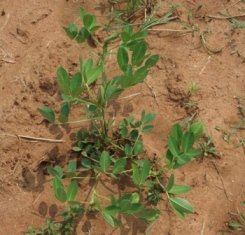 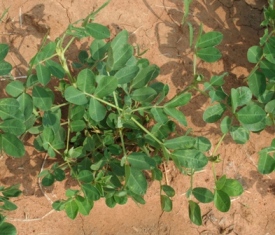 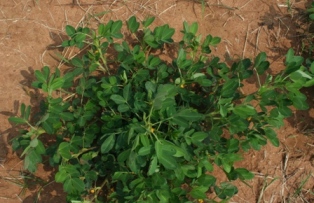 123sparsemediumdense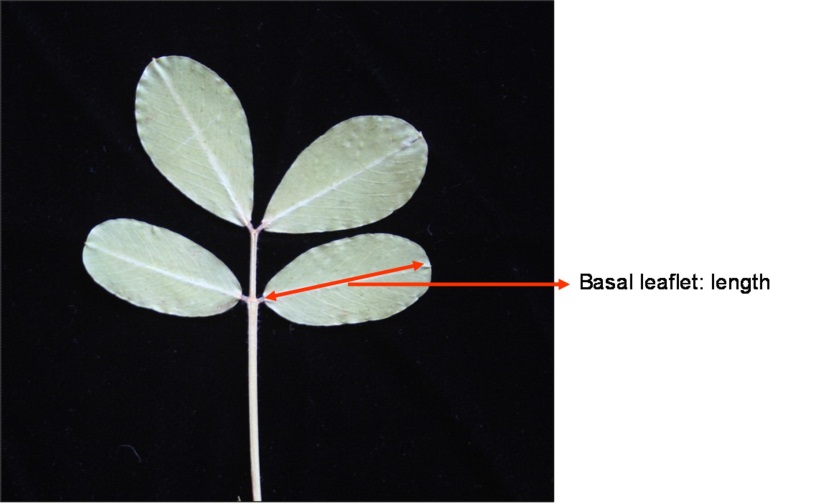 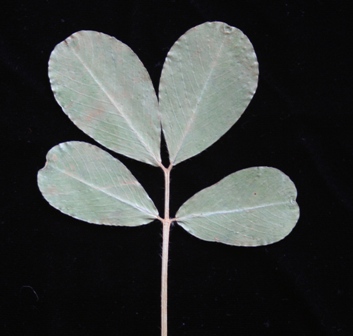 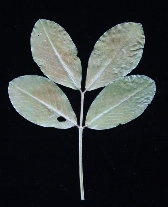 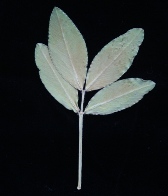 123strongly towards apexmoderately towards apexat middle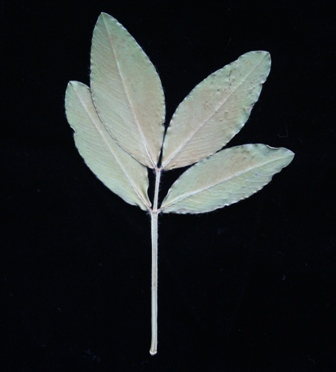 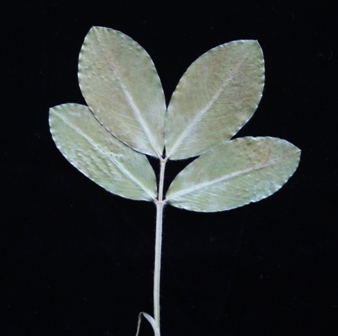 12narrow pointedbroad pointed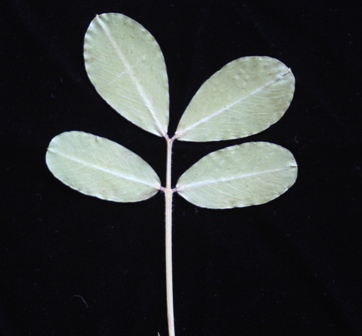 34roundedretuse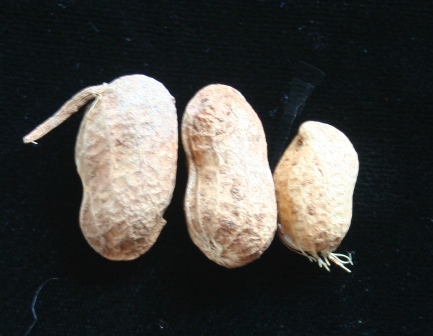 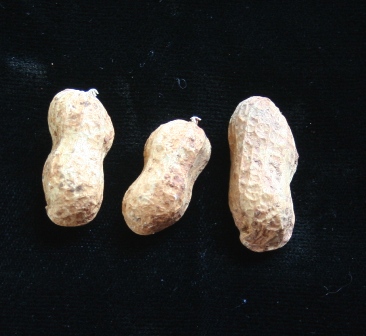 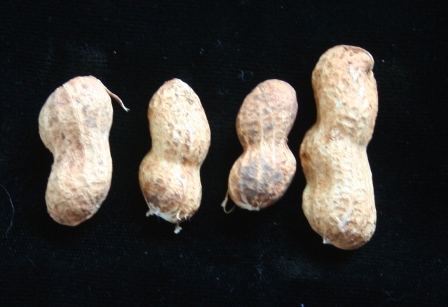 123absent or very weakweakmedium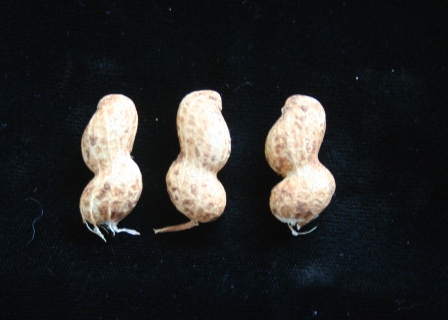 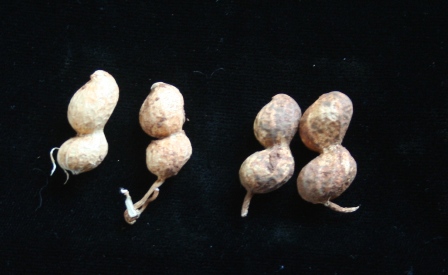 45strongvery strong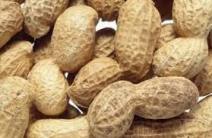 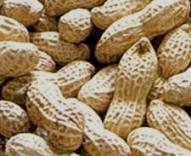 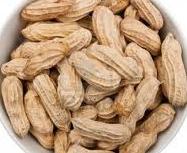 123weakmediumstrongGrowth stageCodeDescription0: Germination00Dry seed0: Germination01Beginning of seed imbibition0: Germination03Seed imbibition complete0: Germination05Radicle emerged from seed0: Germination07Hypocotyl with cotyledons breaking through seed coat0: Germination08Hypocotyl reaches the soil surface: hypocotyl arch visible0: Germination09Emergence: hypocotyl with cotyledons arising above soil surface (cracking stage)1: Leaf development (main shoot)10Cotyledons completely unfolded¹1: Leaf development (main shoot)11First true leaf (pinnate) unfolded¹1: Leaf development (main shoot)122nd true leaf (pinnate) unfolded¹1: Leaf development (main shoot)133rd true leaf (pinnate) unfolded¹1: Leaf development (main shoot)1 .Stages continuous till1: Leaf development (main shoot)199 or more true leaves unfolded¹. No side shoots visible²2: formation of side shoots211st side shoot  visible2: formation of side shoots222nd side shoot visible2: formation of side shoots233rd side shoot visible2: formation of side shoots2 .Stages continuous till ….2: formation of side shoots299 or more side shoots visible3: Main stem elongation (crop cover)31Beginning of crop cover: 10% of plants meets between rows3: Main stem elongation (crop cover)3220% of plants meets between rows3: Main stem elongation (crop cover)3330% of plants meets between rows3: Main stem elongation (crop cover)3440% of plants meets between rows3: Main stem elongation (crop cover)3550% of plants meets between rows3: Main stem elongation (crop cover)3660% of plants meets between rows3: Main stem elongation (crop cover)3770% of plants meets between rows3: Main stem elongation (crop cover)3880% of plants meets between rows3: Main stem elongation (crop cover)39Crop cover complete. 90% of plants meets between rows5: Inflorescence emergence51First inflorescence buds visible5: Inflorescence emergence55First individual flower buds visible5: Inflorescence emergence59First flower petals visible. Flower buds still closed6: Flowering61Beginning of flowering6: Flowering62First carpophore pegs visible6: Flowering63Continuation of flowering6: Flowering64First carpophore pegs visibly elongated6: Flowering65Full flowering6: Flowering66First carpophore pegs penetrating the soil6: Flowering67Flowering declining36: Flowering68Tip of first carpophore pegs growing horizontally in the soil6: Flowering69End of flowering7: Development of fruits and seeds71Beginning of pod development: tip of first carpophore pegs swollen (at least twice the original diameter)7: Development of fruits and seeds73Continuation of pod development: beginning of pod filling: first pods have attained final size and are ripening 7: Development of fruits and seeds75Main phase of pod development: continuation of pod filling7: Development of fruits and seeds77Advance pod filling7: Development of fruits and seeds79Fresh seeds fill the cavity of the pods which have attained their final size8: Ripening of fruits and seeds481Beginning of ripening: about 10% of pods developed to final size are ripe8: Ripening of fruits and seeds482About 20% of pods developed to final size are ripe8: Ripening of fruits and seeds483Continuation of ripening: about 30% of pods developed to final size are ripe8: Ripening of fruits and seeds484About 40% of pods developed to final size are ripe8: Ripening of fruits and seeds485Main phase of ripening: about 50% of pods developed to final size are ripe8: Ripening of fruits and seeds486About 60% of pods developed to final size are ripe8: Ripening of fruits and seeds487Advanced ripening: about 70% of pods developed to final size are ripe8: Ripening of fruits and seeds488About 80% of pods developed to final size are ripe8: Ripening of fruits and seeds489Full maturity: nearly all pods developed to final size are ripe9: Senescence91About 10% of above ground parts of plant dry92About 20% of above ground parts of plant dry93About 30% of above ground parts of plant dry94About 40% of above ground parts of plant dry95About 50% of above ground parts of plant dry96About 60% of above ground parts of plant dry97Above ground parts of plant dead99Harvested productTECHNICAL QUESTIONNAIRETECHNICAL QUESTIONNAIRETECHNICAL QUESTIONNAIRETECHNICAL QUESTIONNAIREPage {x} of {y}Page {x} of {y}Reference Number:Reference Number:Reference Number:Reference Number:Reference Number:Reference Number:Application date:Application date:Application date:Application date:Application date:Application date:(not to be filled in by the applicant)(not to be filled in by the applicant)(not to be filled in by the applicant)(not to be filled in by the applicant)(not to be filled in by the applicant)(not to be filled in by the applicant)TECHNICAL QUESTIONNAIREto be completed in connection with an application for plant breeders’ rightsTECHNICAL QUESTIONNAIREto be completed in connection with an application for plant breeders’ rightsTECHNICAL QUESTIONNAIREto be completed in connection with an application for plant breeders’ rightsTECHNICAL QUESTIONNAIREto be completed in connection with an application for plant breeders’ rightsTECHNICAL QUESTIONNAIREto be completed in connection with an application for plant breeders’ rightsTECHNICAL QUESTIONNAIREto be completed in connection with an application for plant breeders’ rightsTECHNICAL QUESTIONNAIREto be completed in connection with an application for plant breeders’ rightsTECHNICAL QUESTIONNAIREto be completed in connection with an application for plant breeders’ rightsTECHNICAL QUESTIONNAIREto be completed in connection with an application for plant breeders’ rightsTECHNICAL QUESTIONNAIREto be completed in connection with an application for plant breeders’ rightsTECHNICAL QUESTIONNAIREto be completed in connection with an application for plant breeders’ rightsTECHNICAL QUESTIONNAIREto be completed in connection with an application for plant breeders’ rights1.	Subject of the Technical Questionnaire1.	Subject of the Technical Questionnaire1.	Subject of the Technical Questionnaire1.	Subject of the Technical Questionnaire1.	Subject of the Technical Questionnaire1.	Subject of the Technical Questionnaire1.	Subject of the Technical Questionnaire1.	Subject of the Technical Questionnaire1.	Subject of the Technical Questionnaire1.	Subject of the Technical Questionnaire1.	Subject of the Technical Questionnaire1.	Subject of the Technical Questionnaire1.1	Botanical name1.1	Botanical name1.1	Botanical nameArachis hypogaea L.Arachis hypogaea L.Arachis hypogaea L.Arachis hypogaea L.Arachis hypogaea L.Arachis hypogaea L.1.2	Common name1.2	Common name1.2	Common nameGroundnutGroundnutGroundnutGroundnutGroundnutGroundnut2.	Applicant2.	Applicant2.	Applicant2.	Applicant2.	Applicant2.	Applicant2.	Applicant2.	Applicant2.	Applicant2.	Applicant2.	Applicant2.	ApplicantNameNameNameAddressAddressAddress3.Telephone No.3.Telephone No.3.Telephone No.Fax No.Fax No.Fax No.E-mail addressE-mail addressE-mail addressBreeder (if different from applicant)Breeder (if different from applicant)Breeder (if different from applicant)Breeder (if different from applicant)Breeder (if different from applicant)Breeder (if different from applicant)Breeder (if different from applicant)Breeder (if different from applicant)Breeder (if different from applicant)3.	Proposed denomination and breeder’s reference3.	Proposed denomination and breeder’s reference3.	Proposed denomination and breeder’s reference3.	Proposed denomination and breeder’s reference3.	Proposed denomination and breeder’s reference3.	Proposed denomination and breeder’s reference3.	Proposed denomination and breeder’s reference3.	Proposed denomination and breeder’s reference3.	Proposed denomination and breeder’s reference3.	Proposed denomination and breeder’s reference3.	Proposed denomination and breeder’s reference3.	Proposed denomination and breeder’s referenceProposed denominationProposed denominationProposed denomination	(if available)	(if available)	(if available)Breeder’s referenceBreeder’s referenceBreeder’s reference#4.	Information on the breeding scheme and propagation of the variety 	4.1 	Breeding scheme	Variety resulting from:4.1.1	Crossingcontrolled cross	[    ]	(please state parent varieties)(…………………..……………..…)	x	(……………..…………………..…)female parent		male parent(b)	partially known cross	[    ]	(please state known parent variety(ies))(…………………..……………..…)	x	(……………..…………………..…)female parent		male parent(c)	unknown cross	[    ]4.1.2	Mutation	[    ](please state parent variety) 	4.1.3	Discovery and development	[    ](please state where and when discovered and how developed)4.1.4	Other	[    ](please provide details)#4.	Information on the breeding scheme and propagation of the variety 	4.1 	Breeding scheme	Variety resulting from:4.1.1	Crossingcontrolled cross	[    ]	(please state parent varieties)(…………………..……………..…)	x	(……………..…………………..…)female parent		male parent(b)	partially known cross	[    ]	(please state known parent variety(ies))(…………………..……………..…)	x	(……………..…………………..…)female parent		male parent(c)	unknown cross	[    ]4.1.2	Mutation	[    ](please state parent variety) 	4.1.3	Discovery and development	[    ](please state where and when discovered and how developed)4.1.4	Other	[    ](please provide details)#4.	Information on the breeding scheme and propagation of the variety 	4.1 	Breeding scheme	Variety resulting from:4.1.1	Crossingcontrolled cross	[    ]	(please state parent varieties)(…………………..……………..…)	x	(……………..…………………..…)female parent		male parent(b)	partially known cross	[    ]	(please state known parent variety(ies))(…………………..……………..…)	x	(……………..…………………..…)female parent		male parent(c)	unknown cross	[    ]4.1.2	Mutation	[    ](please state parent variety) 	4.1.3	Discovery and development	[    ](please state where and when discovered and how developed)4.1.4	Other	[    ](please provide details)#4.	Information on the breeding scheme and propagation of the variety 	4.1 	Breeding scheme	Variety resulting from:4.1.1	Crossingcontrolled cross	[    ]	(please state parent varieties)(…………………..……………..…)	x	(……………..…………………..…)female parent		male parent(b)	partially known cross	[    ]	(please state known parent variety(ies))(…………………..……………..…)	x	(……………..…………………..…)female parent		male parent(c)	unknown cross	[    ]4.1.2	Mutation	[    ](please state parent variety) 	4.1.3	Discovery and development	[    ](please state where and when discovered and how developed)4.1.4	Other	[    ](please provide details)#4.	Information on the breeding scheme and propagation of the variety 	4.1 	Breeding scheme	Variety resulting from:4.1.1	Crossingcontrolled cross	[    ]	(please state parent varieties)(…………………..……………..…)	x	(……………..…………………..…)female parent		male parent(b)	partially known cross	[    ]	(please state known parent variety(ies))(…………………..……………..…)	x	(……………..…………………..…)female parent		male parent(c)	unknown cross	[    ]4.1.2	Mutation	[    ](please state parent variety) 	4.1.3	Discovery and development	[    ](please state where and when discovered and how developed)4.1.4	Other	[    ](please provide details)#4.	Information on the breeding scheme and propagation of the variety 	4.1 	Breeding scheme	Variety resulting from:4.1.1	Crossingcontrolled cross	[    ]	(please state parent varieties)(…………………..……………..…)	x	(……………..…………………..…)female parent		male parent(b)	partially known cross	[    ]	(please state known parent variety(ies))(…………………..……………..…)	x	(……………..…………………..…)female parent		male parent(c)	unknown cross	[    ]4.1.2	Mutation	[    ](please state parent variety) 	4.1.3	Discovery and development	[    ](please state where and when discovered and how developed)4.1.4	Other	[    ](please provide details)#4.	Information on the breeding scheme and propagation of the variety 	4.1 	Breeding scheme	Variety resulting from:4.1.1	Crossingcontrolled cross	[    ]	(please state parent varieties)(…………………..……………..…)	x	(……………..…………………..…)female parent		male parent(b)	partially known cross	[    ]	(please state known parent variety(ies))(…………………..……………..…)	x	(……………..…………………..…)female parent		male parent(c)	unknown cross	[    ]4.1.2	Mutation	[    ](please state parent variety) 	4.1.3	Discovery and development	[    ](please state where and when discovered and how developed)4.1.4	Other	[    ](please provide details)#4.	Information on the breeding scheme and propagation of the variety 	4.1 	Breeding scheme	Variety resulting from:4.1.1	Crossingcontrolled cross	[    ]	(please state parent varieties)(…………………..……………..…)	x	(……………..…………………..…)female parent		male parent(b)	partially known cross	[    ]	(please state known parent variety(ies))(…………………..……………..…)	x	(……………..…………………..…)female parent		male parent(c)	unknown cross	[    ]4.1.2	Mutation	[    ](please state parent variety) 	4.1.3	Discovery and development	[    ](please state where and when discovered and how developed)4.1.4	Other	[    ](please provide details)#4.	Information on the breeding scheme and propagation of the variety 	4.1 	Breeding scheme	Variety resulting from:4.1.1	Crossingcontrolled cross	[    ]	(please state parent varieties)(…………………..……………..…)	x	(……………..…………………..…)female parent		male parent(b)	partially known cross	[    ]	(please state known parent variety(ies))(…………………..……………..…)	x	(……………..…………………..…)female parent		male parent(c)	unknown cross	[    ]4.1.2	Mutation	[    ](please state parent variety) 	4.1.3	Discovery and development	[    ](please state where and when discovered and how developed)4.1.4	Other	[    ](please provide details)#4.	Information on the breeding scheme and propagation of the variety 	4.1 	Breeding scheme	Variety resulting from:4.1.1	Crossingcontrolled cross	[    ]	(please state parent varieties)(…………………..……………..…)	x	(……………..…………………..…)female parent		male parent(b)	partially known cross	[    ]	(please state known parent variety(ies))(…………………..……………..…)	x	(……………..…………………..…)female parent		male parent(c)	unknown cross	[    ]4.1.2	Mutation	[    ](please state parent variety) 	4.1.3	Discovery and development	[    ](please state where and when discovered and how developed)4.1.4	Other	[    ](please provide details)#4.	Information on the breeding scheme and propagation of the variety 	4.1 	Breeding scheme	Variety resulting from:4.1.1	Crossingcontrolled cross	[    ]	(please state parent varieties)(…………………..……………..…)	x	(……………..…………………..…)female parent		male parent(b)	partially known cross	[    ]	(please state known parent variety(ies))(…………………..……………..…)	x	(……………..…………………..…)female parent		male parent(c)	unknown cross	[    ]4.1.2	Mutation	[    ](please state parent variety) 	4.1.3	Discovery and development	[    ](please state where and when discovered and how developed)4.1.4	Other	[    ](please provide details)#4.	Information on the breeding scheme and propagation of the variety 	4.1 	Breeding scheme	Variety resulting from:4.1.1	Crossingcontrolled cross	[    ]	(please state parent varieties)(…………………..……………..…)	x	(……………..…………………..…)female parent		male parent(b)	partially known cross	[    ]	(please state known parent variety(ies))(…………………..……………..…)	x	(……………..…………………..…)female parent		male parent(c)	unknown cross	[    ]4.1.2	Mutation	[    ](please state parent variety) 	4.1.3	Discovery and development	[    ](please state where and when discovered and how developed)4.1.4	Other	[    ](please provide details)	4.2	Method of propagating the variety4.2.1	Seed-propagated varieties(a)	Self-pollination 	[   ](b)	Cross-pollination	 (i)	population		[   ]	(ii)	synthetic variety 	[   ](c)	Hybrid	[   ](d)	Other	[   ](please provide details)4.2.2	Vegetatively propagated varieties	 [   ]4.2.3	Other		[   ](please provide details)	4.2	Method of propagating the variety4.2.1	Seed-propagated varieties(a)	Self-pollination 	[   ](b)	Cross-pollination	 (i)	population		[   ]	(ii)	synthetic variety 	[   ](c)	Hybrid	[   ](d)	Other	[   ](please provide details)4.2.2	Vegetatively propagated varieties	 [   ]4.2.3	Other		[   ](please provide details)	4.2	Method of propagating the variety4.2.1	Seed-propagated varieties(a)	Self-pollination 	[   ](b)	Cross-pollination	 (i)	population		[   ]	(ii)	synthetic variety 	[   ](c)	Hybrid	[   ](d)	Other	[   ](please provide details)4.2.2	Vegetatively propagated varieties	 [   ]4.2.3	Other		[   ](please provide details)	4.2	Method of propagating the variety4.2.1	Seed-propagated varieties(a)	Self-pollination 	[   ](b)	Cross-pollination	 (i)	population		[   ]	(ii)	synthetic variety 	[   ](c)	Hybrid	[   ](d)	Other	[   ](please provide details)4.2.2	Vegetatively propagated varieties	 [   ]4.2.3	Other		[   ](please provide details)	4.2	Method of propagating the variety4.2.1	Seed-propagated varieties(a)	Self-pollination 	[   ](b)	Cross-pollination	 (i)	population		[   ]	(ii)	synthetic variety 	[   ](c)	Hybrid	[   ](d)	Other	[   ](please provide details)4.2.2	Vegetatively propagated varieties	 [   ]4.2.3	Other		[   ](please provide details)	4.2	Method of propagating the variety4.2.1	Seed-propagated varieties(a)	Self-pollination 	[   ](b)	Cross-pollination	 (i)	population		[   ]	(ii)	synthetic variety 	[   ](c)	Hybrid	[   ](d)	Other	[   ](please provide details)4.2.2	Vegetatively propagated varieties	 [   ]4.2.3	Other		[   ](please provide details)	4.2	Method of propagating the variety4.2.1	Seed-propagated varieties(a)	Self-pollination 	[   ](b)	Cross-pollination	 (i)	population		[   ]	(ii)	synthetic variety 	[   ](c)	Hybrid	[   ](d)	Other	[   ](please provide details)4.2.2	Vegetatively propagated varieties	 [   ]4.2.3	Other		[   ](please provide details)	4.2	Method of propagating the variety4.2.1	Seed-propagated varieties(a)	Self-pollination 	[   ](b)	Cross-pollination	 (i)	population		[   ]	(ii)	synthetic variety 	[   ](c)	Hybrid	[   ](d)	Other	[   ](please provide details)4.2.2	Vegetatively propagated varieties	 [   ]4.2.3	Other		[   ](please provide details)	4.2	Method of propagating the variety4.2.1	Seed-propagated varieties(a)	Self-pollination 	[   ](b)	Cross-pollination	 (i)	population		[   ]	(ii)	synthetic variety 	[   ](c)	Hybrid	[   ](d)	Other	[   ](please provide details)4.2.2	Vegetatively propagated varieties	 [   ]4.2.3	Other		[   ](please provide details)	4.2	Method of propagating the variety4.2.1	Seed-propagated varieties(a)	Self-pollination 	[   ](b)	Cross-pollination	 (i)	population		[   ]	(ii)	synthetic variety 	[   ](c)	Hybrid	[   ](d)	Other	[   ](please provide details)4.2.2	Vegetatively propagated varieties	 [   ]4.2.3	Other		[   ](please provide details)	4.2	Method of propagating the variety4.2.1	Seed-propagated varieties(a)	Self-pollination 	[   ](b)	Cross-pollination	 (i)	population		[   ]	(ii)	synthetic variety 	[   ](c)	Hybrid	[   ](d)	Other	[   ](please provide details)4.2.2	Vegetatively propagated varieties	 [   ]4.2.3	Other		[   ](please provide details)	4.2	Method of propagating the variety4.2.1	Seed-propagated varieties(a)	Self-pollination 	[   ](b)	Cross-pollination	 (i)	population		[   ]	(ii)	synthetic variety 	[   ](c)	Hybrid	[   ](d)	Other	[   ](please provide details)4.2.2	Vegetatively propagated varieties	 [   ]4.2.3	Other		[   ](please provide details)5.	Characteristics of the variety to be indicated (the number in brackets refers to the corresponding characteristic in Test Guidelines;  please mark the note which best corresponds).5.	Characteristics of the variety to be indicated (the number in brackets refers to the corresponding characteristic in Test Guidelines;  please mark the note which best corresponds).5.	Characteristics of the variety to be indicated (the number in brackets refers to the corresponding characteristic in Test Guidelines;  please mark the note which best corresponds).5.	Characteristics of the variety to be indicated (the number in brackets refers to the corresponding characteristic in Test Guidelines;  please mark the note which best corresponds).5.	Characteristics of the variety to be indicated (the number in brackets refers to the corresponding characteristic in Test Guidelines;  please mark the note which best corresponds).5.	Characteristics of the variety to be indicated (the number in brackets refers to the corresponding characteristic in Test Guidelines;  please mark the note which best corresponds).5.	Characteristics of the variety to be indicated (the number in brackets refers to the corresponding characteristic in Test Guidelines;  please mark the note which best corresponds).5.	Characteristics of the variety to be indicated (the number in brackets refers to the corresponding characteristic in Test Guidelines;  please mark the note which best corresponds).5.	Characteristics of the variety to be indicated (the number in brackets refers to the corresponding characteristic in Test Guidelines;  please mark the note which best corresponds).5.	Characteristics of the variety to be indicated (the number in brackets refers to the corresponding characteristic in Test Guidelines;  please mark the note which best corresponds).5.	Characteristics of the variety to be indicated (the number in brackets refers to the corresponding characteristic in Test Guidelines;  please mark the note which best corresponds).5.	Characteristics of the variety to be indicated (the number in brackets refers to the corresponding characteristic in Test Guidelines;  please mark the note which best corresponds).CharacteristicsCharacteristicsCharacteristicsCharacteristicsCharacteristicsCharacteristicsExample VarietiesExample VarietiesExample VarietiesNoteNote5.1
(1)Plant: growth habitPlant: growth habitPlant: growth habitPlant: growth habitPlant: growth habitPlant: growth habiterecterecterecterecterecterectTufaTufaTufa1[   ]1[   ]semi-erectsemi-erectsemi-erectsemi-erectsemi-erectsemi-erectSellieSellieSellie2[   ]2[   ]prostrate prostrate prostrate prostrate prostrate prostrate InkanyeziInkanyeziInkanyezi3[   ]3[   ]5.2
(9)Primary branch: flowering patternPrimary branch: flowering patternPrimary branch: flowering patternPrimary branch: flowering patternPrimary branch: flowering patternPrimary branch: flowering patternalternatealternatealternatealternatealternatealternateARC-Opal1ARC-Opal1ARC-Opal11[   ]1[   ]sequentialsequentialsequentialsequentialsequentialsequentialAkwa, ARC-Oleic2Akwa, ARC-Oleic2Akwa, ARC-Oleic22[   ]2[   ]5.3
(12)Pod: number of kernelsPod: number of kernelsPod: number of kernelsPod: number of kernelsPod: number of kernelsPod: number of kernelstwotwotwotwotwotwoAkwaAkwaAkwa1[   ]1[   ]three or morethree or morethree or morethree or morethree or morethree or moreKanoselKanoselKanosel2[   ]2[   ]5.4
(13)Kernel: main color of testaKernel: main color of testaKernel: main color of testaKernel: main color of testaKernel: main color of testaKernel: main color of testawhitewhitewhitewhitewhitewhiteWhite KayabiWhite KayabiWhite Kayabi1[   ]1[   ]brownish pinkbrownish pinkbrownish pinkbrownish pinkbrownish pinkbrownish pinkAkwa, KwartsAkwa, KwartsAkwa, Kwarts2[   ]2[   ]redredredredredredHarts, KanoselHarts, KanoselHarts, Kanosel3[   ]3[   ]purplepurplepurplepurplepurplepurpleKurorakkaselKurorakkaselKurorakkasel4[   ]4[   ]5.5
(14)Kernel: presence of secondary color of mature testaKernel: presence of secondary color of mature testaKernel: presence of secondary color of mature testaKernel: presence of secondary color of mature testaKernel: presence of secondary color of mature testaKernel: presence of secondary color of mature testaabsentabsentabsentabsentabsentabsentAkwa, KwartsAkwa, KwartsAkwa, Kwarts1[   ]1[   ]presentpresentpresentpresentpresentpresentShimahikariShimahikariShimahikari9[   ]9[   ]6.	Similar varieties and differences from these varieties Please use the following table and box for comments to provide information on how your candidate variety differs from the variety (or varieties) which, to the best of your knowledge, is (or are) most similar.  This information may help the examination authority to conduct its examination of distinctness in a more efficient way.6.	Similar varieties and differences from these varieties Please use the following table and box for comments to provide information on how your candidate variety differs from the variety (or varieties) which, to the best of your knowledge, is (or are) most similar.  This information may help the examination authority to conduct its examination of distinctness in a more efficient way.6.	Similar varieties and differences from these varieties Please use the following table and box for comments to provide information on how your candidate variety differs from the variety (or varieties) which, to the best of your knowledge, is (or are) most similar.  This information may help the examination authority to conduct its examination of distinctness in a more efficient way.6.	Similar varieties and differences from these varieties Please use the following table and box for comments to provide information on how your candidate variety differs from the variety (or varieties) which, to the best of your knowledge, is (or are) most similar.  This information may help the examination authority to conduct its examination of distinctness in a more efficient way.6.	Similar varieties and differences from these varieties Please use the following table and box for comments to provide information on how your candidate variety differs from the variety (or varieties) which, to the best of your knowledge, is (or are) most similar.  This information may help the examination authority to conduct its examination of distinctness in a more efficient way.6.	Similar varieties and differences from these varieties Please use the following table and box for comments to provide information on how your candidate variety differs from the variety (or varieties) which, to the best of your knowledge, is (or are) most similar.  This information may help the examination authority to conduct its examination of distinctness in a more efficient way.6.	Similar varieties and differences from these varieties Please use the following table and box for comments to provide information on how your candidate variety differs from the variety (or varieties) which, to the best of your knowledge, is (or are) most similar.  This information may help the examination authority to conduct its examination of distinctness in a more efficient way.6.	Similar varieties and differences from these varieties Please use the following table and box for comments to provide information on how your candidate variety differs from the variety (or varieties) which, to the best of your knowledge, is (or are) most similar.  This information may help the examination authority to conduct its examination of distinctness in a more efficient way.6.	Similar varieties and differences from these varieties Please use the following table and box for comments to provide information on how your candidate variety differs from the variety (or varieties) which, to the best of your knowledge, is (or are) most similar.  This information may help the examination authority to conduct its examination of distinctness in a more efficient way.6.	Similar varieties and differences from these varieties Please use the following table and box for comments to provide information on how your candidate variety differs from the variety (or varieties) which, to the best of your knowledge, is (or are) most similar.  This information may help the examination authority to conduct its examination of distinctness in a more efficient way.6.	Similar varieties and differences from these varieties Please use the following table and box for comments to provide information on how your candidate variety differs from the variety (or varieties) which, to the best of your knowledge, is (or are) most similar.  This information may help the examination authority to conduct its examination of distinctness in a more efficient way.6.	Similar varieties and differences from these varieties Please use the following table and box for comments to provide information on how your candidate variety differs from the variety (or varieties) which, to the best of your knowledge, is (or are) most similar.  This information may help the examination authority to conduct its examination of distinctness in a more efficient way.Denomination(s) of variety(ies) similar to your candidate varietyDenomination(s) of variety(ies) similar to your candidate varietyCharacteristic(s) in which your candidate variety differs from the similar variety(ies)Characteristic(s) in which your candidate variety differs from the similar variety(ies)Characteristic(s) in which your candidate variety differs from the similar variety(ies)Describe the expression of the characteristic(s) for the similar variety(ies)Describe the expression of the characteristic(s) for the similar variety(ies)Describe the expression of the characteristic(s) for the similar variety(ies)Describe the expression of the characteristic(s) for your candidate varietyDescribe the expression of the characteristic(s) for your candidate varietyDescribe the expression of the characteristic(s) for your candidate varietyDescribe the expression of the characteristic(s) for your candidate varietyExampleExampleKernel:  sizeKernel:  sizeKernel:  sizesmallsmallsmalllargelargelargelargeComments: Comments: Comments: Comments: Comments: Comments: Comments: Comments: Comments: Comments: Comments: Comments: #7.	Additional information which may help in the examination of the variety7.1	In addition to the information provided in sections 5 and 6, please provide information concerning commercial grouping:7.2	Are there any special conditions for growing the variety or conducting the examination?Yes	[   ]			No	[   ](If yes, please provide details) 7.3	Other informationA representative color image of the variety should accompany the Technical Questionnaire.#7.	Additional information which may help in the examination of the variety7.1	In addition to the information provided in sections 5 and 6, please provide information concerning commercial grouping:7.2	Are there any special conditions for growing the variety or conducting the examination?Yes	[   ]			No	[   ](If yes, please provide details) 7.3	Other informationA representative color image of the variety should accompany the Technical Questionnaire.#7.	Additional information which may help in the examination of the variety7.1	In addition to the information provided in sections 5 and 6, please provide information concerning commercial grouping:7.2	Are there any special conditions for growing the variety or conducting the examination?Yes	[   ]			No	[   ](If yes, please provide details) 7.3	Other informationA representative color image of the variety should accompany the Technical Questionnaire.#7.	Additional information which may help in the examination of the variety7.1	In addition to the information provided in sections 5 and 6, please provide information concerning commercial grouping:7.2	Are there any special conditions for growing the variety or conducting the examination?Yes	[   ]			No	[   ](If yes, please provide details) 7.3	Other informationA representative color image of the variety should accompany the Technical Questionnaire.#7.	Additional information which may help in the examination of the variety7.1	In addition to the information provided in sections 5 and 6, please provide information concerning commercial grouping:7.2	Are there any special conditions for growing the variety or conducting the examination?Yes	[   ]			No	[   ](If yes, please provide details) 7.3	Other informationA representative color image of the variety should accompany the Technical Questionnaire.#7.	Additional information which may help in the examination of the variety7.1	In addition to the information provided in sections 5 and 6, please provide information concerning commercial grouping:7.2	Are there any special conditions for growing the variety or conducting the examination?Yes	[   ]			No	[   ](If yes, please provide details) 7.3	Other informationA representative color image of the variety should accompany the Technical Questionnaire.#7.	Additional information which may help in the examination of the variety7.1	In addition to the information provided in sections 5 and 6, please provide information concerning commercial grouping:7.2	Are there any special conditions for growing the variety or conducting the examination?Yes	[   ]			No	[   ](If yes, please provide details) 7.3	Other informationA representative color image of the variety should accompany the Technical Questionnaire.#7.	Additional information which may help in the examination of the variety7.1	In addition to the information provided in sections 5 and 6, please provide information concerning commercial grouping:7.2	Are there any special conditions for growing the variety or conducting the examination?Yes	[   ]			No	[   ](If yes, please provide details) 7.3	Other informationA representative color image of the variety should accompany the Technical Questionnaire.#7.	Additional information which may help in the examination of the variety7.1	In addition to the information provided in sections 5 and 6, please provide information concerning commercial grouping:7.2	Are there any special conditions for growing the variety or conducting the examination?Yes	[   ]			No	[   ](If yes, please provide details) 7.3	Other informationA representative color image of the variety should accompany the Technical Questionnaire.#7.	Additional information which may help in the examination of the variety7.1	In addition to the information provided in sections 5 and 6, please provide information concerning commercial grouping:7.2	Are there any special conditions for growing the variety or conducting the examination?Yes	[   ]			No	[   ](If yes, please provide details) 7.3	Other informationA representative color image of the variety should accompany the Technical Questionnaire.#7.	Additional information which may help in the examination of the variety7.1	In addition to the information provided in sections 5 and 6, please provide information concerning commercial grouping:7.2	Are there any special conditions for growing the variety or conducting the examination?Yes	[   ]			No	[   ](If yes, please provide details) 7.3	Other informationA representative color image of the variety should accompany the Technical Questionnaire.#7.	Additional information which may help in the examination of the variety7.1	In addition to the information provided in sections 5 and 6, please provide information concerning commercial grouping:7.2	Are there any special conditions for growing the variety or conducting the examination?Yes	[   ]			No	[   ](If yes, please provide details) 7.3	Other informationA representative color image of the variety should accompany the Technical Questionnaire.8.	Authorization for release	(a)	Does the variety require prior authorization for release under legislation concerning the protection of the environment, human and animal health?		Yes	[   ]	No	[   ]	(b)	Has such authorization been obtained?		Yes	[   ]	No	[   ]	If the answer to (b) is yes, please attach a copy of the authorization.8.	Authorization for release	(a)	Does the variety require prior authorization for release under legislation concerning the protection of the environment, human and animal health?		Yes	[   ]	No	[   ]	(b)	Has such authorization been obtained?		Yes	[   ]	No	[   ]	If the answer to (b) is yes, please attach a copy of the authorization.8.	Authorization for release	(a)	Does the variety require prior authorization for release under legislation concerning the protection of the environment, human and animal health?		Yes	[   ]	No	[   ]	(b)	Has such authorization been obtained?		Yes	[   ]	No	[   ]	If the answer to (b) is yes, please attach a copy of the authorization.8.	Authorization for release	(a)	Does the variety require prior authorization for release under legislation concerning the protection of the environment, human and animal health?		Yes	[   ]	No	[   ]	(b)	Has such authorization been obtained?		Yes	[   ]	No	[   ]	If the answer to (b) is yes, please attach a copy of the authorization.8.	Authorization for release	(a)	Does the variety require prior authorization for release under legislation concerning the protection of the environment, human and animal health?		Yes	[   ]	No	[   ]	(b)	Has such authorization been obtained?		Yes	[   ]	No	[   ]	If the answer to (b) is yes, please attach a copy of the authorization.8.	Authorization for release	(a)	Does the variety require prior authorization for release under legislation concerning the protection of the environment, human and animal health?		Yes	[   ]	No	[   ]	(b)	Has such authorization been obtained?		Yes	[   ]	No	[   ]	If the answer to (b) is yes, please attach a copy of the authorization.8.	Authorization for release	(a)	Does the variety require prior authorization for release under legislation concerning the protection of the environment, human and animal health?		Yes	[   ]	No	[   ]	(b)	Has such authorization been obtained?		Yes	[   ]	No	[   ]	If the answer to (b) is yes, please attach a copy of the authorization.8.	Authorization for release	(a)	Does the variety require prior authorization for release under legislation concerning the protection of the environment, human and animal health?		Yes	[   ]	No	[   ]	(b)	Has such authorization been obtained?		Yes	[   ]	No	[   ]	If the answer to (b) is yes, please attach a copy of the authorization.8.	Authorization for release	(a)	Does the variety require prior authorization for release under legislation concerning the protection of the environment, human and animal health?		Yes	[   ]	No	[   ]	(b)	Has such authorization been obtained?		Yes	[   ]	No	[   ]	If the answer to (b) is yes, please attach a copy of the authorization.8.	Authorization for release	(a)	Does the variety require prior authorization for release under legislation concerning the protection of the environment, human and animal health?		Yes	[   ]	No	[   ]	(b)	Has such authorization been obtained?		Yes	[   ]	No	[   ]	If the answer to (b) is yes, please attach a copy of the authorization.8.	Authorization for release	(a)	Does the variety require prior authorization for release under legislation concerning the protection of the environment, human and animal health?		Yes	[   ]	No	[   ]	(b)	Has such authorization been obtained?		Yes	[   ]	No	[   ]	If the answer to (b) is yes, please attach a copy of the authorization.8.	Authorization for release	(a)	Does the variety require prior authorization for release under legislation concerning the protection of the environment, human and animal health?		Yes	[   ]	No	[   ]	(b)	Has such authorization been obtained?		Yes	[   ]	No	[   ]	If the answer to (b) is yes, please attach a copy of the authorization.9. 	Information on plant material to be examined or submitted for examination. 9.1	The expression of a characteristic or several characteristics of a variety may be affected by factors, such as pests and disease, chemical treatment (e.g. growth retardants or pesticides), effects of tissue culture, different rootstocks, scions taken from different growth phases of a tree, etc.9.2	The plant material should not have undergone any treatment which would affect the expression of the characteristics of the variety, unless the competent authorities allow or request such treatment.  If the plant material has undergone such treatment, full details of the treatment must be given.  In this respect, please indicate below, to the best of your knowledge, if the plant material to be examined has been subjected to: (a)	Microorganisms (e.g. virus, bacteria, phytoplasma)	Yes  [  ]	No  [  ](b)	Chemical treatment (e.g. growth retardant, pesticide) 	Yes  [  ]	No  [  ](c)	Tissue culture	Yes  [  ]	No  [  ](d)	Other factors 	Yes  [  ]	No  [  ]Please provide details for where you have indicated “yes”.……………………………………………………………9.3	Has the plant material to be examined been tested for the presence of virus or other pathogens? 	Yes	[   ]	
(please provide details as specified by the Authority)	No	[   ]	9. 	Information on plant material to be examined or submitted for examination. 9.1	The expression of a characteristic or several characteristics of a variety may be affected by factors, such as pests and disease, chemical treatment (e.g. growth retardants or pesticides), effects of tissue culture, different rootstocks, scions taken from different growth phases of a tree, etc.9.2	The plant material should not have undergone any treatment which would affect the expression of the characteristics of the variety, unless the competent authorities allow or request such treatment.  If the plant material has undergone such treatment, full details of the treatment must be given.  In this respect, please indicate below, to the best of your knowledge, if the plant material to be examined has been subjected to: (a)	Microorganisms (e.g. virus, bacteria, phytoplasma)	Yes  [  ]	No  [  ](b)	Chemical treatment (e.g. growth retardant, pesticide) 	Yes  [  ]	No  [  ](c)	Tissue culture	Yes  [  ]	No  [  ](d)	Other factors 	Yes  [  ]	No  [  ]Please provide details for where you have indicated “yes”.……………………………………………………………9.3	Has the plant material to be examined been tested for the presence of virus or other pathogens? 	Yes	[   ]	
(please provide details as specified by the Authority)	No	[   ]	9. 	Information on plant material to be examined or submitted for examination. 9.1	The expression of a characteristic or several characteristics of a variety may be affected by factors, such as pests and disease, chemical treatment (e.g. growth retardants or pesticides), effects of tissue culture, different rootstocks, scions taken from different growth phases of a tree, etc.9.2	The plant material should not have undergone any treatment which would affect the expression of the characteristics of the variety, unless the competent authorities allow or request such treatment.  If the plant material has undergone such treatment, full details of the treatment must be given.  In this respect, please indicate below, to the best of your knowledge, if the plant material to be examined has been subjected to: (a)	Microorganisms (e.g. virus, bacteria, phytoplasma)	Yes  [  ]	No  [  ](b)	Chemical treatment (e.g. growth retardant, pesticide) 	Yes  [  ]	No  [  ](c)	Tissue culture	Yes  [  ]	No  [  ](d)	Other factors 	Yes  [  ]	No  [  ]Please provide details for where you have indicated “yes”.……………………………………………………………9.3	Has the plant material to be examined been tested for the presence of virus or other pathogens? 	Yes	[   ]	
(please provide details as specified by the Authority)	No	[   ]	9. 	Information on plant material to be examined or submitted for examination. 9.1	The expression of a characteristic or several characteristics of a variety may be affected by factors, such as pests and disease, chemical treatment (e.g. growth retardants or pesticides), effects of tissue culture, different rootstocks, scions taken from different growth phases of a tree, etc.9.2	The plant material should not have undergone any treatment which would affect the expression of the characteristics of the variety, unless the competent authorities allow or request such treatment.  If the plant material has undergone such treatment, full details of the treatment must be given.  In this respect, please indicate below, to the best of your knowledge, if the plant material to be examined has been subjected to: (a)	Microorganisms (e.g. virus, bacteria, phytoplasma)	Yes  [  ]	No  [  ](b)	Chemical treatment (e.g. growth retardant, pesticide) 	Yes  [  ]	No  [  ](c)	Tissue culture	Yes  [  ]	No  [  ](d)	Other factors 	Yes  [  ]	No  [  ]Please provide details for where you have indicated “yes”.……………………………………………………………9.3	Has the plant material to be examined been tested for the presence of virus or other pathogens? 	Yes	[   ]	
(please provide details as specified by the Authority)	No	[   ]	9. 	Information on plant material to be examined or submitted for examination. 9.1	The expression of a characteristic or several characteristics of a variety may be affected by factors, such as pests and disease, chemical treatment (e.g. growth retardants or pesticides), effects of tissue culture, different rootstocks, scions taken from different growth phases of a tree, etc.9.2	The plant material should not have undergone any treatment which would affect the expression of the characteristics of the variety, unless the competent authorities allow or request such treatment.  If the plant material has undergone such treatment, full details of the treatment must be given.  In this respect, please indicate below, to the best of your knowledge, if the plant material to be examined has been subjected to: (a)	Microorganisms (e.g. virus, bacteria, phytoplasma)	Yes  [  ]	No  [  ](b)	Chemical treatment (e.g. growth retardant, pesticide) 	Yes  [  ]	No  [  ](c)	Tissue culture	Yes  [  ]	No  [  ](d)	Other factors 	Yes  [  ]	No  [  ]Please provide details for where you have indicated “yes”.……………………………………………………………9.3	Has the plant material to be examined been tested for the presence of virus or other pathogens? 	Yes	[   ]	
(please provide details as specified by the Authority)	No	[   ]	9. 	Information on plant material to be examined or submitted for examination. 9.1	The expression of a characteristic or several characteristics of a variety may be affected by factors, such as pests and disease, chemical treatment (e.g. growth retardants or pesticides), effects of tissue culture, different rootstocks, scions taken from different growth phases of a tree, etc.9.2	The plant material should not have undergone any treatment which would affect the expression of the characteristics of the variety, unless the competent authorities allow or request such treatment.  If the plant material has undergone such treatment, full details of the treatment must be given.  In this respect, please indicate below, to the best of your knowledge, if the plant material to be examined has been subjected to: (a)	Microorganisms (e.g. virus, bacteria, phytoplasma)	Yes  [  ]	No  [  ](b)	Chemical treatment (e.g. growth retardant, pesticide) 	Yes  [  ]	No  [  ](c)	Tissue culture	Yes  [  ]	No  [  ](d)	Other factors 	Yes  [  ]	No  [  ]Please provide details for where you have indicated “yes”.……………………………………………………………9.3	Has the plant material to be examined been tested for the presence of virus or other pathogens? 	Yes	[   ]	
(please provide details as specified by the Authority)	No	[   ]	9. 	Information on plant material to be examined or submitted for examination. 9.1	The expression of a characteristic or several characteristics of a variety may be affected by factors, such as pests and disease, chemical treatment (e.g. growth retardants or pesticides), effects of tissue culture, different rootstocks, scions taken from different growth phases of a tree, etc.9.2	The plant material should not have undergone any treatment which would affect the expression of the characteristics of the variety, unless the competent authorities allow or request such treatment.  If the plant material has undergone such treatment, full details of the treatment must be given.  In this respect, please indicate below, to the best of your knowledge, if the plant material to be examined has been subjected to: (a)	Microorganisms (e.g. virus, bacteria, phytoplasma)	Yes  [  ]	No  [  ](b)	Chemical treatment (e.g. growth retardant, pesticide) 	Yes  [  ]	No  [  ](c)	Tissue culture	Yes  [  ]	No  [  ](d)	Other factors 	Yes  [  ]	No  [  ]Please provide details for where you have indicated “yes”.……………………………………………………………9.3	Has the plant material to be examined been tested for the presence of virus or other pathogens? 	Yes	[   ]	
(please provide details as specified by the Authority)	No	[   ]	9. 	Information on plant material to be examined or submitted for examination. 9.1	The expression of a characteristic or several characteristics of a variety may be affected by factors, such as pests and disease, chemical treatment (e.g. growth retardants or pesticides), effects of tissue culture, different rootstocks, scions taken from different growth phases of a tree, etc.9.2	The plant material should not have undergone any treatment which would affect the expression of the characteristics of the variety, unless the competent authorities allow or request such treatment.  If the plant material has undergone such treatment, full details of the treatment must be given.  In this respect, please indicate below, to the best of your knowledge, if the plant material to be examined has been subjected to: (a)	Microorganisms (e.g. virus, bacteria, phytoplasma)	Yes  [  ]	No  [  ](b)	Chemical treatment (e.g. growth retardant, pesticide) 	Yes  [  ]	No  [  ](c)	Tissue culture	Yes  [  ]	No  [  ](d)	Other factors 	Yes  [  ]	No  [  ]Please provide details for where you have indicated “yes”.……………………………………………………………9.3	Has the plant material to be examined been tested for the presence of virus or other pathogens? 	Yes	[   ]	
(please provide details as specified by the Authority)	No	[   ]	9. 	Information on plant material to be examined or submitted for examination. 9.1	The expression of a characteristic or several characteristics of a variety may be affected by factors, such as pests and disease, chemical treatment (e.g. growth retardants or pesticides), effects of tissue culture, different rootstocks, scions taken from different growth phases of a tree, etc.9.2	The plant material should not have undergone any treatment which would affect the expression of the characteristics of the variety, unless the competent authorities allow or request such treatment.  If the plant material has undergone such treatment, full details of the treatment must be given.  In this respect, please indicate below, to the best of your knowledge, if the plant material to be examined has been subjected to: (a)	Microorganisms (e.g. virus, bacteria, phytoplasma)	Yes  [  ]	No  [  ](b)	Chemical treatment (e.g. growth retardant, pesticide) 	Yes  [  ]	No  [  ](c)	Tissue culture	Yes  [  ]	No  [  ](d)	Other factors 	Yes  [  ]	No  [  ]Please provide details for where you have indicated “yes”.……………………………………………………………9.3	Has the plant material to be examined been tested for the presence of virus or other pathogens? 	Yes	[   ]	
(please provide details as specified by the Authority)	No	[   ]	9. 	Information on plant material to be examined or submitted for examination. 9.1	The expression of a characteristic or several characteristics of a variety may be affected by factors, such as pests and disease, chemical treatment (e.g. growth retardants or pesticides), effects of tissue culture, different rootstocks, scions taken from different growth phases of a tree, etc.9.2	The plant material should not have undergone any treatment which would affect the expression of the characteristics of the variety, unless the competent authorities allow or request such treatment.  If the plant material has undergone such treatment, full details of the treatment must be given.  In this respect, please indicate below, to the best of your knowledge, if the plant material to be examined has been subjected to: (a)	Microorganisms (e.g. virus, bacteria, phytoplasma)	Yes  [  ]	No  [  ](b)	Chemical treatment (e.g. growth retardant, pesticide) 	Yes  [  ]	No  [  ](c)	Tissue culture	Yes  [  ]	No  [  ](d)	Other factors 	Yes  [  ]	No  [  ]Please provide details for where you have indicated “yes”.……………………………………………………………9.3	Has the plant material to be examined been tested for the presence of virus or other pathogens? 	Yes	[   ]	
(please provide details as specified by the Authority)	No	[   ]	9. 	Information on plant material to be examined or submitted for examination. 9.1	The expression of a characteristic or several characteristics of a variety may be affected by factors, such as pests and disease, chemical treatment (e.g. growth retardants or pesticides), effects of tissue culture, different rootstocks, scions taken from different growth phases of a tree, etc.9.2	The plant material should not have undergone any treatment which would affect the expression of the characteristics of the variety, unless the competent authorities allow or request such treatment.  If the plant material has undergone such treatment, full details of the treatment must be given.  In this respect, please indicate below, to the best of your knowledge, if the plant material to be examined has been subjected to: (a)	Microorganisms (e.g. virus, bacteria, phytoplasma)	Yes  [  ]	No  [  ](b)	Chemical treatment (e.g. growth retardant, pesticide) 	Yes  [  ]	No  [  ](c)	Tissue culture	Yes  [  ]	No  [  ](d)	Other factors 	Yes  [  ]	No  [  ]Please provide details for where you have indicated “yes”.……………………………………………………………9.3	Has the plant material to be examined been tested for the presence of virus or other pathogens? 	Yes	[   ]	
(please provide details as specified by the Authority)	No	[   ]	9. 	Information on plant material to be examined or submitted for examination. 9.1	The expression of a characteristic or several characteristics of a variety may be affected by factors, such as pests and disease, chemical treatment (e.g. growth retardants or pesticides), effects of tissue culture, different rootstocks, scions taken from different growth phases of a tree, etc.9.2	The plant material should not have undergone any treatment which would affect the expression of the characteristics of the variety, unless the competent authorities allow or request such treatment.  If the plant material has undergone such treatment, full details of the treatment must be given.  In this respect, please indicate below, to the best of your knowledge, if the plant material to be examined has been subjected to: (a)	Microorganisms (e.g. virus, bacteria, phytoplasma)	Yes  [  ]	No  [  ](b)	Chemical treatment (e.g. growth retardant, pesticide) 	Yes  [  ]	No  [  ](c)	Tissue culture	Yes  [  ]	No  [  ](d)	Other factors 	Yes  [  ]	No  [  ]Please provide details for where you have indicated “yes”.……………………………………………………………9.3	Has the plant material to be examined been tested for the presence of virus or other pathogens? 	Yes	[   ]	
(please provide details as specified by the Authority)	No	[   ]	10.	I hereby declare that, to the best of my knowledge, the information provided in this form is correct: 	Applicant’s nameSignature	Date10.	I hereby declare that, to the best of my knowledge, the information provided in this form is correct: 	Applicant’s nameSignature	Date10.	I hereby declare that, to the best of my knowledge, the information provided in this form is correct: 	Applicant’s nameSignature	Date10.	I hereby declare that, to the best of my knowledge, the information provided in this form is correct: 	Applicant’s nameSignature	Date10.	I hereby declare that, to the best of my knowledge, the information provided in this form is correct: 	Applicant’s nameSignature	Date10.	I hereby declare that, to the best of my knowledge, the information provided in this form is correct: 	Applicant’s nameSignature	Date10.	I hereby declare that, to the best of my knowledge, the information provided in this form is correct: 	Applicant’s nameSignature	Date10.	I hereby declare that, to the best of my knowledge, the information provided in this form is correct: 	Applicant’s nameSignature	Date10.	I hereby declare that, to the best of my knowledge, the information provided in this form is correct: 	Applicant’s nameSignature	Date10.	I hereby declare that, to the best of my knowledge, the information provided in this form is correct: 	Applicant’s nameSignature	Date10.	I hereby declare that, to the best of my knowledge, the information provided in this form is correct: 	Applicant’s nameSignature	Date10.	I hereby declare that, to the best of my knowledge, the information provided in this form is correct: 	Applicant’s nameSignature	Date